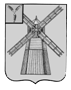 АДМИНИСТРАЦИЯ ПИТЕРСКОГО МУНИЦИПАЛЬНОГО РАЙОНА САРАТОВСКОЙ ОБЛАСТИР А С П О Р Я Ж Е Н И Еот 20 марта  2017 года  № 51-рс. ПитеркаО проведении месячника по благоустройству и санитарной очистке в населенных пунктах Питерского районаВ  целях дальнейшего улучшения благоустройства и санитарного состояния населенных пунктов Питерского района:1. Провести с 27 марта по 27  апреля 2017 года месячник по благоустройству и санитарной очистке населенных пунктов  района.2. Рекомендовать главам (главам администраций) муниципальных образований муниципального района:- обеспечить выполнение организационно-технических мероприятий по благоустройству и санитарной очистке в населенных пунктах Питерского муниципального района с участием коллективов предприятий, учреждений, организаций и населения в работе по наведению санитарного порядка на прилегающих к предприятиям, учреждениям, жилым домам территориях, уборке улиц, тротуаров, скверов, парков и площадей;- уделить особое внимание уборке и благоустройству территорий кладбищ, культовых сооружений и подъездных путей к ним, могил участников войн, памятников и обелисков.3. Опубликовать настоящее распоряжение в районной газете «Искра».4. Главному редактору МУП «Редакция газеты «Искра» Машенцеву В.В. обеспечить освещение хода проведения месячника по благоустройству и санитарной очистке в населенных пунктах района на страницах газеты «Искра».5. Контроль за исполнением настоящего распоряжения возложить на первого заместителя главы администрации муниципального района Чиженькова О.Е.Глава  муниципального района                                                                С.И. Егоров